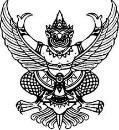 บันทึกข้อความส่วนราชการ ...................................................................................................... โทร. ……………….ที่ อว ๐๖๕๑.......(.....)/.....................	วันที่.........................................................      เรื่อง   ขออนุมัติเปิดรับสมัครลูกจ้างชั่วคราว  ประเภทปฏิบัติการ/ประเภทวิชาการ เรียน    ผู้อำนวยการกองบริหารงานบุคคล	เรื่องเดิม	ตามที่หน่วยงาน มีความประสงค์ขออนุมัติเปิดรับสมัครลูกจ้างชั่วคราว ตำแหน่ง.................................. จำนวน .. อัตรา เพื่อทดแทนตำแหน่งที่ลาออก/ว่างด้วยเหตุอื่น ปฏิบัติหน้าที่              ณ หน่วยงาน		ข้อกฎหมายประกาศมหาวิทยาลัยเทคโนโลยีราชมงคลตะวันออก เรื่อง หลักเกณฑ์และวิธีการจ้างบุคคลเพื่อปฏิบัติงานด้วยงบประมาณเงินรายได้ของมหาวิทยาลัยข้อ 6 การบริหารอัตรากำลังของลูกจ้าง 6.1.1 หน่วยงานต้องมีกรอบอัตราลูกจ้างชั่วคราวรองรับเป็นไปตามกรอบอัตรากำลัง 4 ปี ของมหาวิทยาลัย ที่ กบ.ม. เห็นชอบแล้วข้อ 6.13. กรณีที่หน่วยงานได้รับจัดสรรอัตราแล้ว แต่ไม่ดำเนินการสรรหาบุคคลเข้าสู่ตำแหน่งเกินกว่าระยะเวลา 6 เดือนขึ้นไป ให้มหาวิทยาลัยดำเนินการตรวจสอบ และยุบอัตราตำแหน่งนั้นทันทีข้อ 8 วิธีการจ้างบุคคลเข้าปฏิบัติงานด้วยงบประมาณเงินรายได้ของมหาวิทยาลัย ดังนี้กรณีลูกจ้างปฏิบัติหน้าที่ในส่วนกลางให้มหาวิทยาลัยเป็นผู้รับสมัคร สรรหา  คัดเลือก และ รายงานผลการคัดเลือกให้มหาวิทยาลัยทราบข้อ 9 การรับสมัคร สรรหา คัดเลือก และรายงานผล เป็นไปตามรูปแบบที่มหาวิทยาลัยกำหนด			ข้อเท็จจริง			หน่วยงาน ขออนุมัติเปิดรับสมัครลูกจ้างชั่วคราว ตำแหน่ง......... จำนวน 1 อัตรา เพื่อทดแทนตำแหน่งที่ลาออก/ว่างด้วยเหตุอื่น ปฏิบัติหน้าที่ ณ หน่วยงาน ตามเอกสารแนบมาพร้อมนี้			ข้อพิจารณา		เพื่อให้การดำเนินการเปิดรับสมัครลูกจ้างชั่วคราว ตำแหน่ง...................... เป็นไปด้วยความเรียบร้อย จึงเรียนมาเพื่อโปรดพิจารณาขออนุมัติเปิดรับสมัครลูกจ้างชั่วคราว 			ข้อเสนอ			เห็นควรอนุมัติเปิดรับสมัครลูกจ้างชั่วคราว ประเภทปฏิบัติการ/ประเภทวิชาการ จำนวน .. อัตรา	จึงเรียนมาเพื่อโปรดพิจารณา 	..............................................................	(.............................................................)	รองอธิการบดี /คณบดี /ผู้อำนวยการสำนัก/ สถาบัน/ กองลับกำหนดชื่อตำแหน่ง คุณสมบัติเฉพาะของตำแหน่ง ความรู้ความสามารถที่ต้องการของลูกจ้างชั่วคราว ตำแหน่งประเภททั่วไป/ประเภทวิชาการ ตำแหน่ง			..............................................................................................หน่วยงานที่บรรจุ		..............................................................................................อัตราเลขที่		.............................................................................................			จำนวน	 ..........................  อัตราคุณสมบัติเฉพาะสำหรับตำแหน่ง........................................................................................................................................................................................................................................................................................................................................................................................................................................................................................................................................................................................................................................................................................................................ภารหน้าที่ความรับผิดชอบ........................................................................................................................................................................................................................................................................................................................................................................................................................................................................................................................................................................................................................................................................................................................1. กำหนดองค์ประกอบของคณะอนุกรรมการออกข้อสอบ และตรวจกระดาษคำตอบ (ตำแหน่งประเภททั่วไป) คือ ผู้ที่มีความเชี่ยวชาญในตำแหน่งที่เปิดรับสมัคร ต้องมีองค์ประกอบ 3 คน (ถ้ามี)	1.1 …………………………………………………		ประธานอนุกรรมการ	1.2 …………………………………………………		อนุกรรมการ	1.3 …………………………………………………		อนุกรรมการและเลขานุการ2.	กำหนดองค์ประกอบคณะอนุกรรมการสอบสัมภาษณ์ (ตำแหน่งประเภททั่วไป) ประกอบด้วย 	2.1 	คณบดี หรือผู้อำนวยการสถาบัน	เป็นประธานอนุกรรมการ		หรือรองคณบดีฝ่ายบริหารและแผน		หรือรองผู้อำนวยการฝ่ายบริหารและแผน	2.2	หัวหน้าสำนักงานคณบดี หรือหัวหน้าสำนักงาน	เป็นอนุกรรมการ		ในหน่วยงานที่มีการสอบแข่งขัน 	2.3	หัวหน้างาน หรือเจ้าหน้าที่	เป็นอนุกรรมการและ		ในหน่วยงานที่มีการสอบแข่งขัน	เลขานุการ	2.4	เจ้าหน้าที่ที่ปฏิบัติหน้าที่ด้านบุคลากร	เป็นผู้ช่วยเลขานุการ		ในหน่วยงานที่มีการสอบแข่งขันลับลับ		(ประธานอนุกรรมการและอนุกรรมการสอบสัมภาษณ์ ต้องมีองค์ประกอบไม่น้อยกว่า 3 – 5 คน ประกอบด้วย 1. คณบดี หรือผู้อำนวยการสถาบัน หรือรองคณบดีฝ่ายบริหารและแผน หรือรองผู้อำนวย         การฝ่ายบริหารและแผน เป็นประธานอนุกรรมการ 2.หัวหน้าสำนักงานคณบดี หรือหัวหน้าสำนักงาน                ในหน่วยงานที่มีการสอบแข่งขัน เป็นอนุกรรมการ  3. หัวหน้างาน หรือเจ้าหน้าที่ ในหน่วยงานที่มีการสอบแข่งขัน เป็นอนุกรรมการและเลขานุการ 4. เจ้าหน้าที่ที่ปฏิบัติหน้าที่ด้านบุคลากร เป็นผู้ช่วยเลขานุการ ในหน่วยงานที่มีการสอบแข่งขัน หากอนุกรรมการตามข้อ 3 หรือข้อ 4 เป็นบุคคลเดียวกันเห็นควรพิจารณาบุคคลที่มีความเหมาะสม) ลับลับกำหนดชื่อตำแหน่ง คุณสมบัติเฉพาะของตำแหน่ง ความรู้ความสามารถที่ต้องการของลูกจ้างชั่วคราว ตำแหน่งวิชาการ ด้วยวิธีคัดเลือก ตำแหน่ง			..............................................................................................หน่วยงานที่บรรจุ		..............................................................................................อัตราเลขที่		.............................................................................................			จำนวน	 ..........................  อัตราคุณสมบัติเฉพาะสำหรับตำแหน่ง........................................................................................................................................................................................................................................................................................................................................................................................................................................................................................................................................................................................................................................................................................................................ภารหน้าที่ความรับผิดชอบ........................................................................................................................................................................................................................................................................................................................................................................................................................................................................................................................................................................................................................................................................................................................1. กำหนดองค์ประกอบคณะอนุกรรมการสอบสัมภาษณ์ ประกอบด้วย 	1.1	อธิการบดี หรือรองอธิการบดีที่อธิการบดีมอบหมาย		เป็นประธานอนุกรรมการ	1.2	คณบดี หรือผู้อำนวยการสถาบัน		เป็นอนุกรรมการ		หรือรองคณบดีฝ่ายวิชาการและวิจัย		หรือรองผู้อำนวยการฝ่ายวิชาการและวิจัย	1.3	หัวหน้าสาขาวิชา หรือประธานหลักสูตร		เป็นอนุกรรมการ		หรือกรรมการประจำหลักสูตร	1.4	อาจารย์ประจำในหน่วยงานที่มีการสอบแข่งขัน		เป็นอนุกรรมการและ		หรือคัดเลือก		เลขานุการ				1.5	หัวหน้าสำนักงานคณบดี 		เป็นผู้ช่วยเลขานุการ		หรือหัวหน้าสำนักงานผู้อำนวยการ			หรือเจ้าหน้าที่ที่ปฏิบัติหน้าที่ด้านบุคลากร		ในหน่วยงานที่มีการสอบแข่งขัน หรือคัดเลือก		(ต้องมีองค์ประกอบไม่น้อยกว่า 3 – 5 คน  หากอนุกรรมการตามข้อ 3 หรือข้อ 4 เป็นบุคคลเดียวกันเห็นควรพิจารณาบุคคลที่มีความเหมาะสม) ลับลับโปรดระบุ	1. อัตราใหม่   ปี................หรือ		2. อัตราเดิม แทน...................................... (ระบุชื่อ) หรือ		3. อัตราเกษียณ/ลาออก/โอนย้าย...........................................(ระบุชื่อ)ลับ